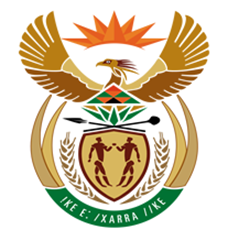 NATIONAL ASSEMBLYQUESTION FOR WRITTEN REPLYQUESTION NUMBER: 2476 [NW2733E]DATE OF PUBLICATION: 25 August 20172476. Mr B R Topham (DA) to ask the Minister of Finance:With reference to a certain National Treasury Transversal Contract () awarded to a certain company (), what (a) are the details of the delivery points that the specified company will be required to make deliveries of animal feed to, (b) previous history does the specified company have with the (i) manufacture and/or (ii) supply of animal feed, (c) storage facilities does the specified company have for storing animal feed and (d) are the nutritional contents of the animal feed supplied by the specified company; What are the (a) physical addresses and (b) contact details of the specified company’s (i) offices and (ii) any other premises? 								NW2733EREPLY: (a) Various Correctional Services centres as follows:Barberton Baviaanspoort (Pretoria)Brandvlei (Worcester)Devon/Springs Drakenstein (Paarl)Goedemoed (Aliwal North)Grootvlei (Bloemfontein)Groenpunt (Vereeniging)KirkwoodLeewkop (Bryanston)Losperfontein (Brits)Overberg (Caledon)Rooigrond (Mafikeng)Sevontein (Pitermaritzburg)Middledrift (king Willams Town)Voorberg (Pietermaritzburg)Waterval (Utrecht)Zonderwater (Cullinan)(b) (i) Rakgalakane has an agreement with Sernick Veevoere (Pty) Ltd to provide animal feed in the RT11/2016 transversal contract. Rakgalakane Investment cc submitted an authorisation letter from Sernick Veevoere (Pty) Ltd as their manufacturer. As an agent to Sernick Veevoere (Pty) Ltd they provided registration certificates and composition labels of the animal feeds from Department of Agriculture. In this case, all the items awarded to Rakgalakane Investment cc as manufactured by Sernick Veevoere (Pty) Ltd complied with the specification and registration certificates and were verified by the Department of Agriculture before the bid was awarded.Supply of animal feed – Rakgalakane Investment cc has previous experience of delivering animal feed to amongst others North West drought relief programmes.(c) Rakgalakane Investment cc uses the storage facilities of Sernick Veevoere (Pty) Ltd.(d) Yes, see answer in (b) i.(a)  Physical address: 	Stoneridge office Park, 	8 Greenstone Place, 	Greenstone, Edenvale,	1609(b)  Contact details of the specified company’s  	Lerato Bevline Rakgalakane							 	Cell No: 084 296 8826										 Tell No: 011 201 2167 	E-mail: bevline@rakgalakanecc.co.za(c)	Any other premises?  - None